Happy Canada DaySt. Luke’s Anglican ChurchJune 28, 2020At 9:30 a.m. & 11:00 a.m.The Rev. Rob MontgomeryPriest-In-Charge Parish of Gondola Point in Quispamsis, N.B.rob.montgomery@anglican.nb.ca / 506-608-1772https://www.facebook.com/StLukesGP   Parish Telephone: (506) 847-3670Reading: Genesis 22:1-14                 Psalm 13                 Romans 6:12-23                Matthew 10:40-42INTERCESSIONS: Anglican Communion:  The united Church of North India, the Most Rev. Dr Prem Chand SinghMissions: The Rev. Canon Paul Jeffries, Bishop McAllister College, in Uganda, fellow missionaries, teachers, volunteers. The Diocese of Ho, Companion Diocese of the Diocese of Fredericton.Fredericton, Bishop David Edwards, retired Bishops Claude, William and George, and their families. Camp Medley and Camp Brookwood, Threshold Ministries, The Anglican Diocese of Yukon: our retired clergy, and our fellow Anglicans: St. Margaret's, the Rev. Robert Langmaid; Kingston, the Rev. Douglas Painter; Gondola Point, the Rev. Rob Montgomery Gondola Point: Hymn Tortins        Parish family: Brian and Jackie Hudson         Parish Ministry: layreaders and stewardship.  Community Needs: those without work, food, or shelter, and those who serve and care for them. Pray also for those who are travelling.Sick: Clare, Diane, Flora, Katie, Melissa, Nicola, Shawn, Wanda., Caroline B., Travis B., ,Winnie C., Jack D., John D., Sarah D., Doreen E., John E., Rebecca K., Susan L., Barb M., Karen M., Audrey M. Calvin M., Malcom M., Alice P., Eleri P., Emilie P., Paul P., David S., Keaton S., Robert W. and any others we have been asked for prays…Thanksgiving: All that reminds us of our dependence upon God.Today is Food Basket Sunday, the last Sunday of the month and we are thankful for the donations to the KV Food Basket. Today is also Birthday Sunday:Happy birthday to you.To our Lord be true. May God's love and blessings, 		Rain down upon you.                         And anyone we may have missed.Happy Canada Day!     July 1, 2020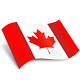 This Tuesday (June 30) is our final online Bible Study for the Summer, but by all means keep reading and studying the Scriptures until we resume again in the Fall.St. Luke’s has developed our COVID-19 Plan to allow us to return to having Sunday Services.  If you have not done so, please check out our COVID-19 Plan page on our St. Luke's GP website for more information on what to expect, and how to stay safe: http://www.stlukesgp.ca/covid-19-plan.htmlPlease contacted Rev. Montgomery to sign up for our two services next week at 9:30 a.m. or 11:00 a.m. He would encourage you to do so in preparation for our services. Please see the detail on our website, https://www.facebook.com/StLukesGP  or you may contact him by email at rob.montgomery@anglican.nb.caAs of May 2020 income:  Bank balance: $18,572.74      May 2020 Receipts: $ 10,906.34      Expenses: $ 1,143.83 Difference: $ 9762.51           Restoration Fund   $ 6,922.88   On this website is also St. Luke's Blog, posting of our Orders of Service and Sermons for Sundays, as well as other resources for us from time to time. Feel free to explore and spread the news if you can.We have launched our new Parish Website, and you can check it out at www.stlukesgp.ca We have developed this Website which is available, and it will cost $180.00. Donations for this will allow us to reach a wider number of people.We must continue to meet our monthly expenses too while we are unable to come to our church to meet for worship and fellowship.  Since all worship services, meetings and events at our church has been put on hold for the time being, our bulletin has changed. As the situation changes, activities will begin to be re-scheduled. Please contact Terry Sleep at 847-7609.  He is our Parish E-offering Representative or by mail to St. Luke’s Anglican Church, 12 Quispamsis Road, Quispamsis, New Brunswick, E2E 1M2 or e-transfer. Please contact Terry Sleep at 847-7609 for further information or instructions, thank you. 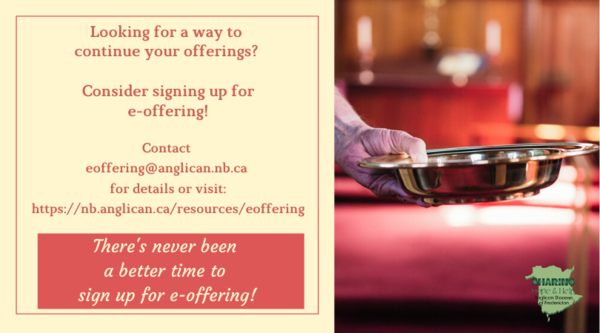 Thank You Letters to the Frontline Workers:During these unparalleled, and honestly scary times, most of us have a social responsibility to help stop the spread of COVID-19 by staying home and staying safe; but not everyone. Doctors, nurses, and other medical staff, as well as police, firefighters, grocery store employees, postal/delivery workers, gas station attendants, public transportation workers, mental health and social services workers, farmers, and countless other “essential workers” are putting themselves in harm’s way daily so the rest of us can stay safe. We want to thank you for all the hard work you are doing to keep our community safe during this time. Thank you for being so dedicated, courageous and selfless as we continue to work together to overcome this challenge we are currently facing. We are all trying to do our part by staying at home. You are inspiring us to take care of our community, and in the future, we will continue to take care of it. Your efforts, sacrifices, commitment, and leadership during these uncertain times is greatly appreciated! We are all in this together. Thank you again!St. Luke’s is in the process of raising Funds for Restoration repairs of St. Luke’s Anglican Church with the matching of fund coming from a grant we have applied for from the Federal Government. White envelopes for this may be found on the entry table. If you have any questions, please speak with Rev. Rob Montgomery, Rosemarie Kingston or Terry Sleep. We how you can help.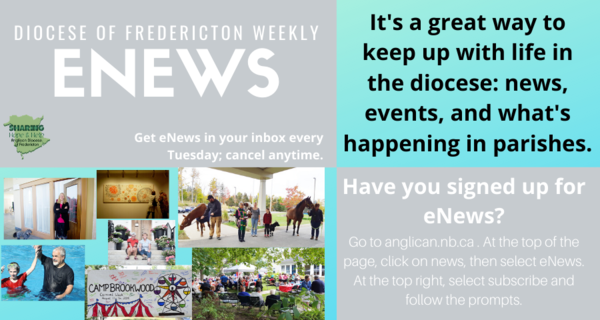 The Parish Development Officer and Council Spiritual Development Team, on behalf of Bishop David, are coordinating some diocesan-wide initiatives to recognize this time.  We ask you to share these with your parishioners.  We certainly also encourage you in any parish or church events you are planning - and would be happy to publicize these on our diocesan event page.Links to join and for resources are being added here:  https://nb.anglican.ca/events/thy-kingdom-comeShawn offers a video summary of all of this at: https://youtu.be/qCTgUSaIS-01.  Video TestimoniesJesus talking with the disciples asked, “Who do you say that I am?” (Matthew 16) That’s a great and important question! Who do you say Jesus is? We’re inviting you to share your response to this question. Record a 2-minute video and post it to your social media, tagging it with #ThyKingdomCome #NBAnglicans .2.  24-7 Prayer Vigil Everyone is invited to sign up for one or more 1-hour time slots and pray in their own space for God's Kingdom to come, for their church, and for family, friends and neighbours.  Prayer guidelines will be available.Daily Morning and Evening Prayer Offices using the Thy Kingdom Come prayer booklet (text will be provided) at 8:00 am and 6:00 pm (temporarily replacing the Litany@6)Many of you received the e-news from Gisele McKnight, Diocesan Communications Officer. It contains messages from the Bishop concerning the coronavirus and the resulting procedural changes and cancellations that have been put in place. Bishop David’s message contains links to his earlier messages on the coronavirus, as well as to prayers, on-line worship services and the Book ofCommon Prayer. If you did not receive e-news, it may be found at https://nb.anglican.ca/newsletters/102/display  A call to prayer has been issued and details may be found in e-news. As well, you can keep up with Diocesan events at https://nb.anglican.ca/E-News wants subscriber    e-News is the best way to keep up to date on what is going on in the diocese.
Click here to subscribe.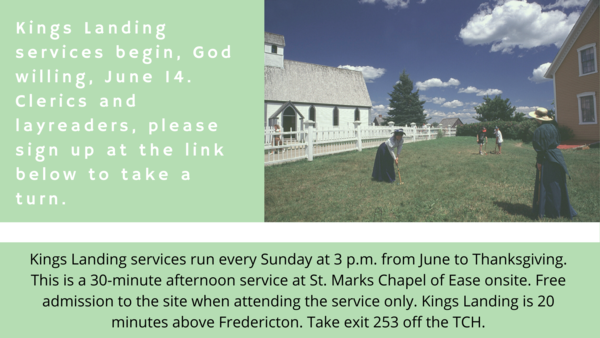 Kings Landing Summer ServicesSign up to take a turn at this link.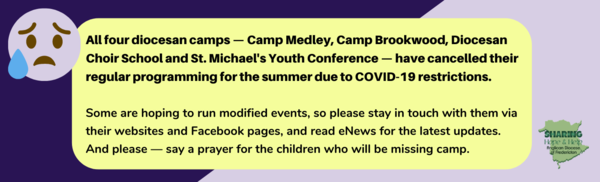 Camps cancelledKeep in touch with your favourite summer camps using the links below. St. Michael’s Youth Conference
https://smyc.ca/
https://www.facebook.com/SMYCAtlantic/Diocesan Choir School 
http://www.anglicanchoirschool.com/
https://www.facebook.com/groups/121354914558579/Camp Brookwood 
http://www.campbrookwood.ca/
camp.brookwood@outlook.com
http://campmedley.ca/
https://www.facebook.com/camp.medley/Bobae LeeBob PerryMatthew MacLeodPauline SherwoodRobin PattersonGreg Theobald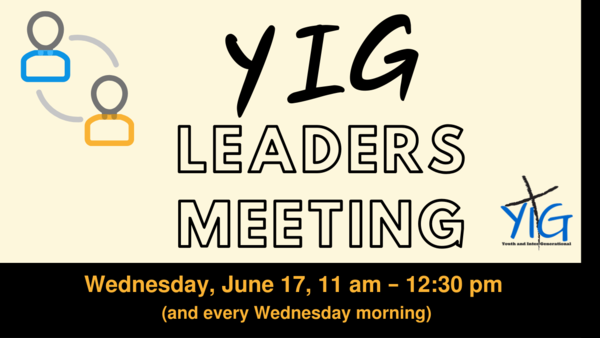                 YIG leaders meet on WednesdaysHere is your Zoom meeting connection.